INSCRIPTION POUR FORMATEUR HOOPERS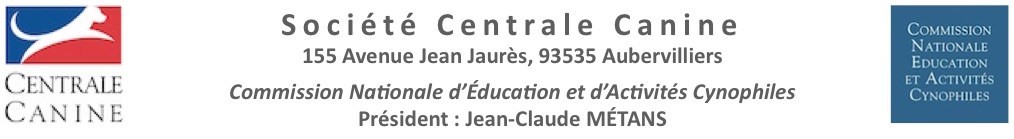 Date 30 et 31 janvier 2021Lieu : Club de Rennes Cesson 3 La Planche Almot 35513 CESSON SEVIGNEConditions requises :Etre titulaire du MEC1Avoir une licence CNEAC en coursPratiquer déjà le HoopersDemande préalable d’inscription : Joindre un CV cynophile, une lettre de motivation, copie de la licence en cours.Une courte vidéo (maxi 5 mm) d’une technique d’apprentissage avec 2 chiens différents.
Cette demande d’inscription est à envoyer par mail à :  hoopers@sportscanins.fr avant le 5 janvier 2021.L’inscription ne sera effective qu’après validation par le GTA/HOOPERS et réception de la confirmation d’inscription.Le CV canin doit comprendre, toutes les formations réalisées, y compris celles réalisées en dehors des formations SCC.Nom :Prénom :Adresse :Adresse mail :Téléphone :Les frais de déplacement seront à la charge des candidats. La CNEAC prendra en charge une nuit d’hôtel (sur présentation de facture) et la restauration du samedi midi et dimanche midi.Les inscriptions seront limitées à 15 personnes pour tenir compte de la situation sanitaire et en fonction de l’évolution, cette formation pourra être reportée si les conditions l’exigent.Hôtels partenaires du club à proximité : Hôtel Ibis Budget et B&B Hôtel